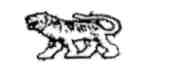 АДМИНИСТРАЦИЯ  МИХАЙЛОВСКОГО СЕЛЬСКОГО ПОСЕЛЕНИЯ МИХАЙЛОВСКОГО МУНИЦИПАЛЬНОГО РАЙОНАПРИМОРСКОГО КРАЯПОСТАНОВЛЕНИЕ04.07.2016 г.                                         с. Михайловка                            № 192  -паО внесении изменений и дополнений в постановление администрации Михайловского сельского поселения  от 07.05.2015г.№86-па «О комиссии по соблюдению требований к служебному поведению муниципальных служащих администрации Михайловского сельского поселения и урегулированию конфликта интересов»В соответствии с Федеральным законом от 25.12.2008 № 273-ФЗ «О противодействии коррупции», Указом Президента Российской Федерации от 01.07.2010 № 821 «О комиссиях по соблюдению требований к служебному поведению федеральных государственных служащих и урегулированию конфликта интересов» (с изменениями и дополнениями от: 3 марта 2012г., 2 апреля, 3 декабря 2013 г., 23 июня 2014 г., 8 марта 2015 г.), Устава Михайловского сельского поселения, Администрация Михайловского сельского поселения ПОСТАНОВЛЯЕТ:1. Пункт 2 постановления администрации Михайловского сельского поселения  от 07.05.2015г.№86-па «О комиссии по соблюдению требований к служебному поведению муниципальных служащих администрации Михайловского сельского поселения и урегулированию конфликта интересов» изложить в новой редакции:«2.Утвердить состав комиссии по соблюдению требований к служебному поведению муниципальных служащих органов местного самоуправления Михайловского сельского поселения и урегулированию конфликта интересов, согласно приложению 1 в новой редакции(прилагается)»2. Общему отделу администрации Михайловского сельского поселения обнародовать   настоящее постановление в МКУК МСП, разместить на официальном сайте Михайловского сельского поселения.3.Настоящее постановление вступает в силу с момента его подписания.4. Контроль, за выполнением  настоящего постановления, оставляю за собой.Глава Михайловского сельского поселения-Глава администрации поселения                                                  В.Л.АбрамовПриложение № 1                                                                                                                                               к постановлению администрации                                                                                                                Михайловского сельского поселения                                                                                                                 от 04.07.2016г. № 192-па СОСТАВ КОМИССИИпо соблюдению требований к служебному поведению муниципальных служащих администрации  Михайловского сельского поселения                                                                              и урегулированию конфликта интересовТесленко В.С. 	    Начальник финансового отдела  - председатель комиссииФурманенко Е.В.- заведующая МКУК МСП Терновая А.М.  инженер программист МКУ «УХО АМСП»Карпенко Г.А.- специалист по благоустройству МКУ «УХО АМСП»